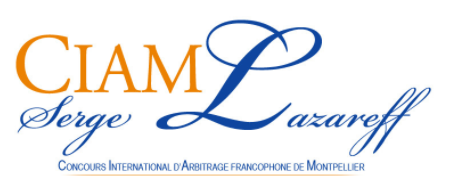 DOSSIER D’INSCRIPTIONConcours International d’Arbitrage francophone de Montpellier« Serge Lazareff »25ème éditionEdition anniversairePièces à joindre au dossier :Bulletin d’inscriptionUNIVERSITÉ/ÉCOLE :INTITULÉ DE FORMATION (le cas échéant) : Membre référentLe membre référent est celui qui recevra pour le compte de son équipe par voie électronique l’ensemble des documents et des informations nécessaires à la participation de son équipe durant toute la durée du concours. Il sera le seul intermédiaire entre l’équipe organisatrice et les membres de son équipe.Autres membres de l’équipeTrombinoscope de l’ÉquipeAfin de permettre au jury de vous identifier plus aisément lors des phases orales, nous vous prions de bien vouloir insérer une photo d’identité au format carré à votre bulletin d’inscription.Attestation sur l’honneur(exemplaire à remplir pour chacun des membres de l’équipe)Madame, Monsieur,Je soussigné(e) Melle, Mme, M. _________________________________________________________________Domicilié(e) à l’adresse suivante :_______________________________________________________________________________________________________________________________________________________________________________________________________________________________________________________________________________________________________________Membre de l’équipe _____________________________________________________________________________ de l’Université/Ecole ________________________________________________________________________ atteste sur l’honneur, remplir les conditions exigées par le règlement général et le règlement particulier du Concours International et francophone d’Arbitrage de Montpellier 2024.Je m’engage par la présente à ce que soit effectué par chèque ou virement le paiement de 250 euros (deux cents cinquante euros) correspondant aux frais d’inscription du groupe dès confirmation de celle-ci et au plus tard avant la publication des sujets.Je suis conscient(e) que toute fausse déclaration de ma part m’expose à ma radiation immédiate du Concours International et francophone d’Arbitrage de Montpellier 2024.A ____________________________________________  ,Le ____/____/_______ .Signature :Autorisation droit à l’image :(exemplaire à remplir pour chacun des membres de l’équipe)Je soussigné(e)  ___________________________________________________________________________________,accepte d'être pris(e) en photo dans le cadre du Concours International d'Arbitrage de Montpellier.En acceptant, je m'engage à ne faire aucune restriction de mon droit à l'image et de ne demander aucune contrepartie.Je donne l'autorisation à l'équipe organisatrice du concours de présenter mon image dans le respect des droits de ma personne pour toute diffusion et sur tous supports jugés utiles pour ce concours.A ____________________________________________  ,Le ____/____/_______ .Signature :Bulletin d’inscriptionTrombinoscopeAttestation sur l’honneur (1 par membre de l’équipe)Autorisation droit à l’image (1 par membre de l’équipe)Certificat d’inscription à la formation suivie (1 par membre de l’équipe)Nom :Prénom :Diplôme préparé :Date de naissance :Téléphone :Adresse postale :Code postal :                                 Ville :Code postal :                                 Ville :Code postal :                                 Ville :Adresse électronique :Autre adresse électronique :Nom :Prénom :Diplôme préparé :Date de naissance :Téléphone :Adresse postale :Code postal :                                 Ville :Code postal :                                 Ville :Code postal :                                 Ville :Adresse électronique :Nom :Prénom :Diplôme préparé :Date de naissance :Téléphone :Adresse postale :Code postal :                                 Ville :Code postal :                                 Ville :Code postal :                                 Ville :Adresse électronique :Nom :Prénom :Diplôme préparé :Date de naissance :Téléphone :Adresse postale :Code postal :                                 Ville :Code postal :                                 Ville :Code postal :                                 Ville :Adresse électronique :Nom et Prénom :Nom et prénom :Nom et prénom :Nom et prénom :